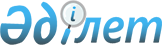 Об установлении критериев кредита без обеспечения (бланкового кредита)
					
			Утративший силу
			
			
		
					Постановление Правления Национального Банка Республики Казахстан от 26 ноября 2012 года № 336. Зарегистрировано в Министерстве юстиции Республики Казахстан 7 января 2012 года № 8255. Утратило силу постановлением Правления Национального Банка Республики Казахстан от 28 января 2017 года № 22 (вводится в действие по истечении десяти календарных дней после дня его первого официального опубликования)
      Сноска. Утратило силу постановлением Правления Национального Банка РК от 28.01.2017 № 22 (вводится в действие по истечении десяти календарных дней после дня его первого официального опубликования).
      В соответствии с Законом Республики Казахстан от 31 августа 1995 года "О банках и банковской деятельности в Республике Казахстан" (далее – Закон о банках) Правление Национального Банка Республики Казахстан ПОСТАНОВЛЯЕТ:
      1. Установить, что для целей пункта 3 статьи 35 Закона о банках кредитом без обеспечения (бланковым кредитом) признается кредит, одновременно соответствующий следующим критериям:
      1) размер кредита превышает 0,02 процента от величины собственного капитала банка, рассчитанного в соответствии с требованиями постановления Правления Агентства Республики Казахстан по регулированию и надзору финансового рынка и финансовых организаций от 30 сентября 2005 года № 358 "Об утверждении Инструкции о нормативных значениях и методике расчетов пруденциальных нормативов для банков второго уровня" (зарегистрированного в Реестре государственной регистрации нормативных правовых актов под № 3924) (далее – постановление № 358);
      2) обеспечение, предусмотренное законодательством Республики Казахстан, за исключением неустойки, в совокупности покрывает менее 50 (пятьдесят) процентов обязательств заемщика по выданному кредиту либо отсутствует.
      Данные критерии распространяются на вновь выдаваемые кредиты без обеспечения (бланковые кредиты).
      2. Кредитом без обеспечения (бланковым кредитом) не признается кредит, соответствующий критериям, установленным пунктом 1 настоящего постановления, выданный родительским банком дочерней организации, приобретающей сомнительные и безнадежные активы родительского банка.
      3. Критерии кредита без обеспечения (бланкового кредита), установленные пунктом 1 настоящего постановления, не распространяются на постановление № 358 и постановление Правления Агентства Республики Казахстан по регулированию и надзору финансового рынка и финансовых организаций от 25 декабря 2006 года № 296 "Об утверждении Правил классификации активов, условных обязательств и создания провизий (резервов) против них" (зарегистрированное в Реестре государственной регистрации нормативных правовых актов под № 4580).
      4. Настоящее постановление вводится в действие по истечении десяти календарных дней после дня его первого официального опубликования.
					© 2012. РГП на ПХВ «Институт законодательства и правовой информации Республики Казахстан» Министерства юстиции Республики Казахстан
				
Председатель
Национального Банка
Г.Марченко